采购项目技术、服务和其他要求一、中央空调保养内容及范围1、中央空调系统：负二层中央空调主机房的设备、设施；中央空调系统末端的设备、设施；新风系统的设备、设施；屋顶冷却塔等。2、通风系统：风机、风阀等。3、对上述内容的设备、设施的机械部分，设施的电机及电气控制部分、管道部分（室内所有空调系统管道），按照国家的有关规范及生产厂家的安装、维护、运行规范标准，对设备、设施进行全面维修保养，运行管理和服务（包括日常的设备运行；定期检查维修及保养；功能检测；定期和不定期的清洗消毒；系统滴、漏、跑、冒、锈蚀情况的处理；科室日常报修故障的处理等等）。确保各处设备、设施完好无缺响应时间及完工时限的承诺。二、组织措施1、制定细致的突发事件应急预案。2、落实应急人员，强化全体员工的应变能力。3、规定联络方式，确定人员及时到位。4、在日常工作中发现设备出现报警应迅速做出反应，及时处理。无能力处理该故障时，对于不影响运行的一般故障，贵司技术部应争取在12小时内到达现场进行故障处理。5、为确保射洪市中医院中央空调维保及中央空调故障处理的及时性，要求投标公司射洪市内固定的维修场所和固定的维修维保人员。无论工作日、节假日、还是下班时间在接到报修故障后，要求在1小时内回复并到达现场，做到当天故障维修，当天维修处理完成。6、提供中医院中央空调维保工作服务大纲、工作服务方案。并定期（每月）将维保工作记录提交给医院。三、设备运行维护细则空调系统冷水机组供冷季节的检查A 供冷季节启动前的准备和检查1、供冷季节运行前须进行下列各项检查和准备，以确保机组可靠、安全和高效运行：2、检查制冷剂液位和油面；3、检查油槽、油加热器和温度；4、检查和测试所有运行控制和安全控制功能；5、与操作人员一起温习操作步骤，查看机组历史记录；6、检查启动器的运行；7、配合检查水系统的运行情况（包括冷冻水泵、水流开关、冷却水泵、冷却塔、阀门等）；8、检查调整微电脑控制中心的设定值；9、启动冷水机组，检查整个系统的运行状况，记录机组运行参数；10、根据运行记录，分析处理机组问题；11、提供检修保养报告。B 运行季节检查机组运行期间，定期（每月）进行下列各项检查，确保机组在整个供冷季节运行高效，可靠：1、检查冷水机组，调整安全控制装置；2、检查控制装置的运行；3、检查制冷剂液位和油位；4、检查润滑系统的运行；5、检查回油系统；6、检查电机和启动器的运行；7、记录运行状态参数，分析确认机组运行正常，必要时进行机组检修；8、记录和报告要求的备件。C 一年一次设备停机检查和预防性保养1、停机期间，每年一次进行下列各项检查，以便能正确评价设备的状态，为下一个供冷季节的运行作好准备：2、检查压缩机-电机组件的下列各项，完成预防性保养的各项任务：3、记录电压；4、用兆欧表测量和记录电机绕阻的绝缘电阻；5、检查联轴器；6、检查密封情况；7、检查入口导叶操作机构和联接机构；润滑需要润滑的部位。8、检查压缩机润滑油系统的下列各项：9、根据需要更换润滑油、油过滤器和干燥过滤器；10、检查油泵、密封和油泵电机；11、检查加热器和恒温器；12、检查所有其它的油系统部件，如油冷却器、过滤器和电磁阀等；13、执行下列各项操作，检查电机启动器：14、执行诊断检查程序；15、清洁接触器或必要时建议更换；16、检查连接机构；17、检查所有接线端，并拧紧；18、检查过载装置；19、检查控制面板，确定下列各项：20、执行诊断检查程序；21、检查安全停机运行状态；22、检查所有接线端，并拧紧；23、检查显示数据的精度和设定值。24、检查冷凝器、蒸发器的下列各项：25、检查水流开关的控制情况；26、根据运行记录参数分析热交换效果，建议水质处理；27、检查系统的下列各项：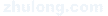 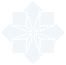 28、进行泄漏检查，找出泄漏处并进行修理；29、按要求补充制冷剂；30、记录视液镜的状态；31、检查制冷剂循环，确认处于正常平衡状态；32、冷冻冷却泵33、检查风扇固定螺栓有无松动，固定是否牢固。34、检查噪音及振动有无正常。35、检查电机的电流并且与铭牌的数值比较。36、每周检查一次电机电流、频率、电压、温度、噪声、温度。37、每季度加一次油脂，并检查电器绝缘是否良好。冷却塔1.  每周 1、检查电机电流、频率、电压、噪声、温度正常与否。 2、检查皮带磨损程度、皮带松紧度，必要时进行调整及更换。 3、检查传动部件（包括传动轴）及架构是否稳固，传动有无噪音, 4、检查布水器是否通畅、均匀, 5、检查水质是否清澈，有无杂质，液面是否正常，补水是否正常。 6、检查浮球阀是否工作正常，必要时维修。2. 每季度1、一次对润滑点进行加油，并检查电器绝缘是否良好。四、末端设备每周检查1.电机电流、频率、电压、噪声正常与否。2.冷冻水电动阀、水阀驱动器、传感器等控制元件.3.检查水过滤器是否干净，必要时进行清洗。4.传动部件是否稳固，传动有无噪音。5.每季度一次对传动点、转动部件加油润滑，并检查电器部件绝缘是否良好。6.每年检查表冷器，根据实际情况决定是否进行清洗。五、新风机排风机维护换季1.每次换季检查一次皮带磨损程度、皮带松紧度，必要时进行调整及更换。2.电机电流、频率、电压、噪声正常与否。3.传动部件是否稳固，传动有无噪音。4.一次对传动点加油润滑，并检查电器绝缘是否良好。声音、振动、运行是否正常。5.加油润滑，并检查电器绝缘是否良好。6.皮带磨损程度、皮带松紧度，必要时进行调整及更换。7.检查一次声音、振动、运行是否正常。8.加油润滑，并检查电器绝缘是否良好。9.建立每台设备的维修档案，动态反映设备情况。10按专业系统分别制定详细的设备防范性保养计划。11.制定关键设备、重点设备的强制性保养计划    强制保养（或检测）项目：空调主机、换热机组、风机盘管末端、新风机、空气处理机、冷却水塔、热力或主补水泵、热水阀门和管线、主排污泵、其他涉及使用安全的设备防范性计划保养周期年周期保养计划主要项目：各类电机；空调主机；空调设备管道冲洗；换热机组；风机盘管末端；新风机；排烟风机；理机；风道清理；空调风阀；冷热水主泵；热交换器；冷却水塔等。 确保运行、维修、保养范围内的设备及设施正常运行，使之性能达到原设计要求，并符合有关规范标准的要求，确保设备及设施的完好率达到100%，确保设备及设施的维修、保养，检测覆盖率达到100%。六、项目清单（一）设备维护保养内容冷冻水及冷却水循环泵（23台）冷却水塔（3台）室内盘管（993台）空调处理机维修保养计划（二）空调系统缺陷整改内容由于整个空调系统在安装时有一些缺陷，如（漏水、出回风口软接脱落、新风机过滤网不便拆卸、控制器损坏、防火阀损坏、空调水系统阀门损坏等等）。具体内容如下：机组名称机组名称设备型号机组数量（约）设置场所备注备注备注机组机组螺杆机3地下室1号楼1号楼1号楼机组机组螺杆机3地下室2号楼2号楼2号楼风机盘管风机盘管F854231号楼风机盘管风机盘管F855702号楼不含5-7楼不含5-7楼不含5-7楼冷却塔冷却塔11号楼冷却塔冷却塔22号楼风机盘管风机盘管1432号楼5-7楼层流系统层流系统42号楼5-7楼设备层设备层设备层新风系统新风系统22号楼5-7楼设备层设备层设备层主机主机132号楼5-7楼设备层设备层设备层水泵水泵23院区内5P5P分体机8院区内1.5P1.5P分体机21院区内3P3P分体机9院区内初中高效过滤器  初中高效过滤器  初中高效过滤器  初中高效过滤器  初中高效过滤器  数量（个）房间房间G4初效板式：287*592*46G4初效板式：287*592*46G4初效板式：287*592*46G4初效板式：287*592*46G4初效板式：287*592*4633-5间3-5间G4初效板式：490*592*46G4初效板式：490*592*46G4初效板式：490*592*46G4初效板式：490*592*46G4初效板式：490*592*4613-5间3-5间F8中裁袋式：287*592*381F8中裁袋式：287*592*381F8中裁袋式：287*592*381F8中裁袋式：287*592*381F8中裁袋式：287*592*38133-5间3-5间F8中效袋式：490*592*381F8中效袋式：490*592*381F8中效袋式：490*592*381F8中效袋式：490*592*381F8中效袋式：490*592*38113-5间3-5间G4初效板式：287*592*46G4初效板式：287*592*46G4初效板式：287*592*46G4初效板式：287*592*46G4初效板式：287*592*462新风新风G4初效板式：490*592*46G4初效板式：490*592*46G4初效板式：490*592*46G4初效板式：490*592*46G4初效板式：490*592*461新风新风F8中裁袋式：287*592*381F8中裁袋式：287*592*381F8中裁袋式：287*592*381F8中裁袋式：287*592*381F8中裁袋式：287*592*3812新风新风F8中效袋式：490*592*381F8中效袋式：490*592*381F8中效袋式：490*592*381F8中效袋式：490*592*381F8中效袋式：490*592*3811新风新风H10亚高效密褶式：287*592*292H10亚高效密褶式：287*592*292H10亚高效密褶式：287*592*292H10亚高效密褶式：287*592*292H10亚高效密褶式：287*592*2922新风新风H10亚高效密褶式：490*287*292H10亚高效密褶式：490*287*292H10亚高效密褶式：490*287*292H10亚高效密褶式：490*287*292H10亚高效密褶式：490*287*2921新风新风G4初效板式：287*592*46G4初效板式：287*592*46G4初效板式：287*592*46G4初效板式：287*592*46G4初效板式：287*592*463一间一间F8中裁袋式：592*592*381F8中裁袋式：592*592*381F8中裁袋式：592*592*381F8中裁袋式：592*592*381F8中裁袋式：592*592*3812一间一间F8中效袋式：287*592*381F8中效袋式：287*592*381F8中效袋式：287*592*381F8中效袋式：287*592*381F8中效袋式：287*592*3813一间一间G4初效板式：592*592*46G4初效板式：592*592*46G4初效板式：592*592*46G4初效板式：592*592*46G4初效板式：592*592*462二间二间G4初效板式：287*592*46G4初效板式：287*592*46G4初效板式：287*592*46G4初效板式：287*592*46G4初效板式：287*592*463二间二间F8中裁袋式：592*592*381F8中裁袋式：592*592*381F8中裁袋式：592*592*381F8中裁袋式：592*592*381F8中裁袋式：592*592*3812二间二间F8中效袋式：490*592*381F8中效袋式：490*592*381F8中效袋式：490*592*381F8中效袋式：490*592*381F8中效袋式：490*592*3813二间二间G4初效板式：490*490*46G4初效板式：490*490*46G4初效板式：490*490*46G4初效板式：490*490*46G4初效板式：490*490*462净化走廊净化走廊F8中效袋式：490*490*381F8中效袋式：490*490*381F8中效袋式：490*490*381F8中效袋式：490*490*381F8中效袋式：490*490*3812净化走廊净化走廊螺杆式机组维护保养方案（共6台）螺杆式机组维护保养方案（共6台）螺杆式机组维护保养方案（共6台）螺杆式机组维护保养方案（共6台）螺杆式机组维护保养方案（共6台）螺杆式机组维护保养方案（共6台）螺杆式机组维护保养方案（共6台）螺杆式机组维护保养方案（共6台）螺杆式机组维护保养方案（共6台）螺杆式机组维护保养方案（共6台）螺杆式机组维护保养方案（共6台）维护保养内容维护保养内容日日周周月季半年年1检查机组运行情况，记录运行情况√2检查冷媒和润滑液面，根据情况进行调节（甲方被存）√3检查润滑油颜色，分析颜色变深原因√4检查油泵运行情况，分析油压是否正常√5检查并调节供回油温度√6检查冷媒和润滑油的泄露情况，如有泄露立即处理√7检查电机绕组温度是否正常√√8检查扇门马达转动机构，调节链条松紧度，检查扇门辅助开关√√9检查电压电流是否正常，调节电脑设置中的电脑值√√10检查接触器的吸合状态√√11检查机组运行设置是否正常并进行调整√√12检查LED现场界面装置显示器，检查机组故障记录√√13检查冷冻水和冷却水水流开关和水压差是否正常√√14检查压力释放阀及所有的安全装置√√15检查任何不正常的噪音和振动√√16月报：检查结果，改动细节，改进建议√√17使用泵出机将制冷剂转移至冷凝器√18排出压缩机润滑油中的冷冻油√19检查油泵更换过滤器√20更换油泵过滤器“0”环√21检查油系统和冷却系统，更换回油过滤器和引射过滤器√22更换压缩机润滑油√23检查制冷剂区系统回路，更换冷媒过滤器√24拆卸冷凝器及蒸发器水室盖板，清洗传热管（机械清洗）√25蒸发器系统加压泄漏试验√26蒸发系统抽湿抽真空，并进行真空泄漏试验√27平衡系统制冷剂压力√28测试压缩机电机，油泵电机绝缘情况√29检测和清洗启动柜，控制柜，动力柜√30检查倒页执行机构工作情况√31通过LED模组检查机组各控制点和设定点√32通过LED模组检查机组运行报警记录，分析并作相应处理√33检查并校正温度传感器的准确性√34检查并校正压力传感器的准确性√35进行自动控制测试，包括：电脑模组测试；温度传感器测试；油泵和水泵（如介入主机）自动控制测试；倒页启闭测试；数字量输出测试√36清洁机组外表面及工作场所√37如情况允许可带机组进行试运行√38提供机组年度保养报告√序号维修保养计划工作基本内容日周月季半年年1冷却水泵轴对中√2检查冷却水泵机封√3检查冷却油脂状况√4冷却水泵是否堵塞√5冷却水泵进出水阀情况√6冷却水泵进出口膨胀接情况√7冷却水泵进出口压力√8冷冻水泵轴对中√9检查冷冻水泵机封√10检查冷冻轴承油脂状况√11冷冻水泵是否堵塞√12冷冻水泵进出水阀情况√13冷冻水泵进出口膨胀接情况√14冷冻水泵进出口压力√15添加轴承油脂√序号维修保养计划工作基本内容日周月季半年年1检查补水系统是否正常，各种管道部件是否牢固√2用于转动风机应灵活，风叶边缘与风筒四周的间隙均匀，叶片角度一致，避免在运行时振动和意外事故√3检查塔内周围是否有异物存在，以免冷却塔运行将异物吸入从而损坏冷却塔√4检查减速箱润滑油（脂）是否足够，转动是否顺畅√5监测电机绝缘电阻，检查启动和运行电流并保持读书记录正确√6检查风机网是否牢固√7检查电机、风机连接螺丝是否牢固，不得有松脱现象√8检查电机电源线接线是否松动以及电机绝缘情况√9检查皮带松紧度、张力√10打开集水箱底部的排污阀门，用水冲洗冷却塔内的污物，清理喷头和其他部件上的杂物√序号维修保养计划工作基本内容日周月季半年年1检查风机旋转、确保运转正常√2清扫电机、风扇叶片、风扇涡壳体√3检查设备整体的漏风、如需要修复密封垫√4检查并紧固电机接线盒内的电器连接√5润滑风扇和电机轴承，更换变硬、脏的润滑油√6紧固风扇壳体、支架及其连接的风管的螺丝和螺母√7测试电机绝缘电阻，检查启动和运行电流并保持读数记录正确√8清扫风扇壳体、消声装置、支架、软连接和隔离弹簧的脏污和灰尘√9检查皮带张力，并按照要求调松紧√10检查振动和噪音√11去除在隔栅、风管、百叶上的脏污和灰尘√12冲洗过滤网和过滤框√序号维修保养计划工作基本内容日周月季半年年1检查冷热盘管冷凝水排放√2检查冷热盘管出风漏风情况√3化学药水清洗冷热盘管并用水冲洗√4检查风扇转动皮带，如需要，重新校正、调紧固√5紧固所有电器中断连接√6离心风扇和电机轴承√7更换风扇、电机轴外变硬、脏的润滑油√8检查供回风管支架松动、漏风、保温损坏√9检查风量控制设定损坏，更换转动和联动出变硬、脏的润滑油√10紧固全部设备及附属设备的螺栓螺母√11检查温控器、传感器、控制器等的正常设定√12记录水温和盘管进出水温及运行电流数值√序号缺陷内容整改内容数量备注1冷冻水管道保温覆盖不均匀、裂缝、造成漏水。修复、更换保温、让管道彻底与空气隔绝全部冷热DN20—DN300管道由于管道全部在吊顶上面，施工难度较大2冷冻水管道截止阀、电动二通阀、不锈钢软接、其它管件破裂、造成漏水。更换相关管件，不能更换的应急处理，同时做好记录，待冷热交换季节不使用空调时放水更换全部冷热DN20—DN300管件由于管件全部在吊顶上面，施工难度较大3出风口、回风口与风管软接破裂，造成冷热空气流失。简单修复由于风管全部在吊顶上面，施工难度较大4冷冻水管道锈蚀、造成漏水。首先应急处理，同时做好记录，待冷热交换季节不使用空调时焊接补漏。整栋楼全部冷热DN20—DN300管道由于管道全部在吊顶上面，施工难度较大5室内机控制器损坏，造成不能开机更换室内机控制器6主机房各种阀门锈蚀定期添加黄油、损坏的及时更换风管防火阀门损坏定期检查并及时修复由于风管都在吊顶上面，施工难度较大7主机房管件漏水应急处理，待空调不使用时更换相关管件8室内机(设备)灰尘堵塞、冷凝水管堵塞漏水清洗设备以及接水盘，保持翅片洁净度和接水盘畅通由于设备都在吊顶上面，施工难度较大7主机房管件漏水应急处理，待空调不使用时更换相关管件